Формирование и выгрузка отчетов для РосстатаДля формирования отчета в программе «Заполнение форм статистической отчетности» необходимо:Загрузить предварительно скаченный шаблон региональный формы статотчетности (Выбрать в программе меню Файл – Загрузить шаблон из файла – выбрать скаченный файл XML со страницы https://sakha.gks.ru/stat_otchet ( раскрывающиеся строка «Шаблоны форм статотчетности по Региональным формам статистической отчетности»));Перейти на вкладку «Шаблоны»;Найти необходимую форму;Открыть шаблон:Нажать по строке шаблона правой кнопкой мыши, в открывшемся меню выбрать пункт «Создать отчет»: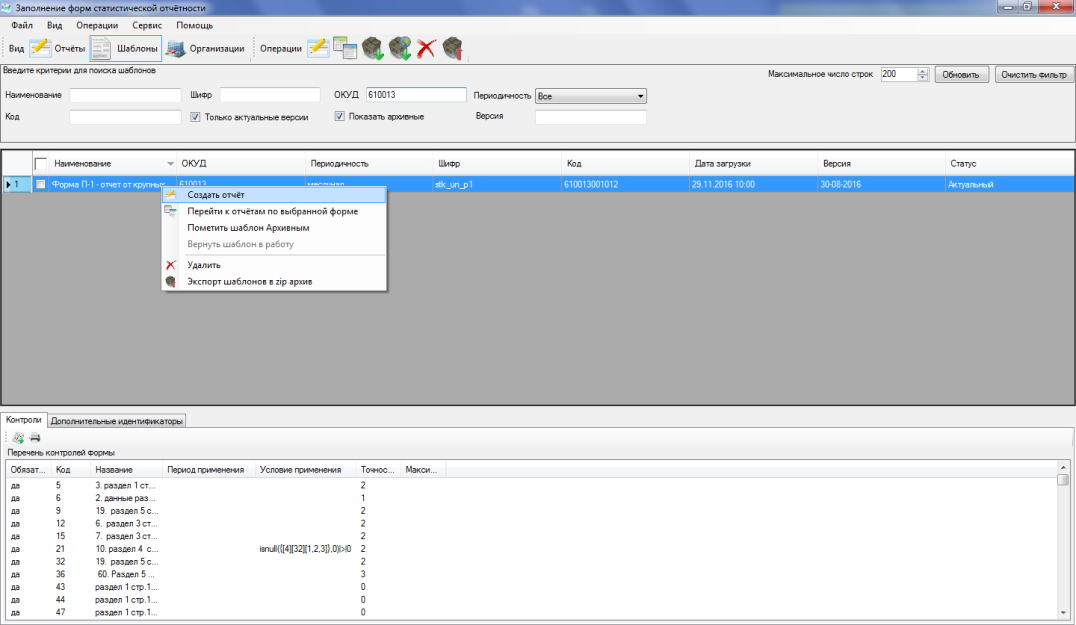 Отметить флажком форму, нажать на кнопку «Создать отчет», находящуюся на верхней панели программы: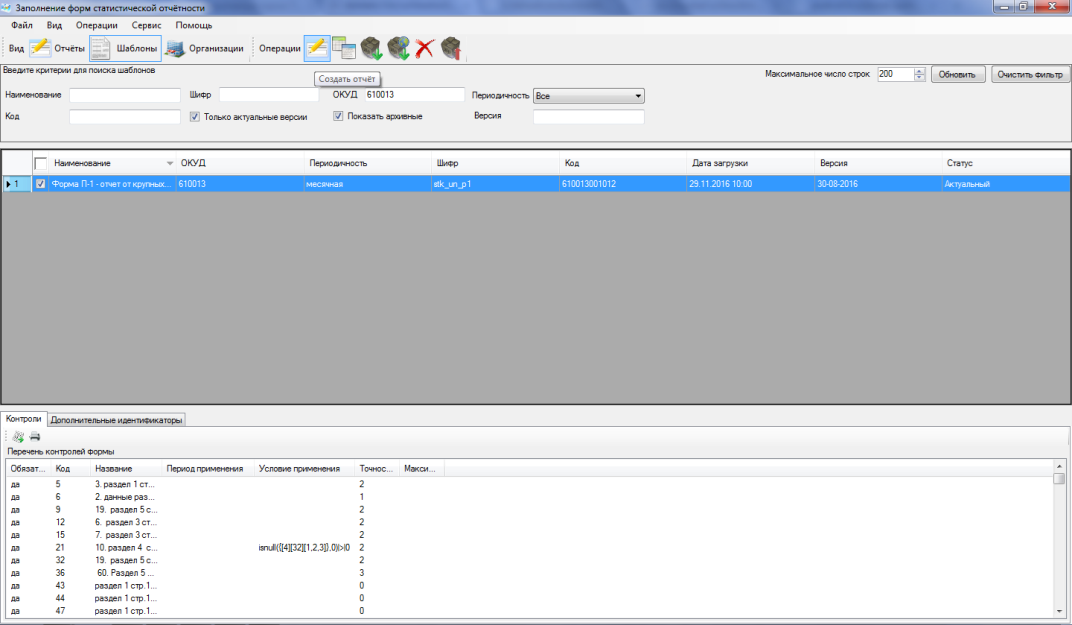 Дважды нажать на строку с формой.Заполнить отчет;В окне заполнения отчета на нижней панели нажать кнопку «Сохранить»: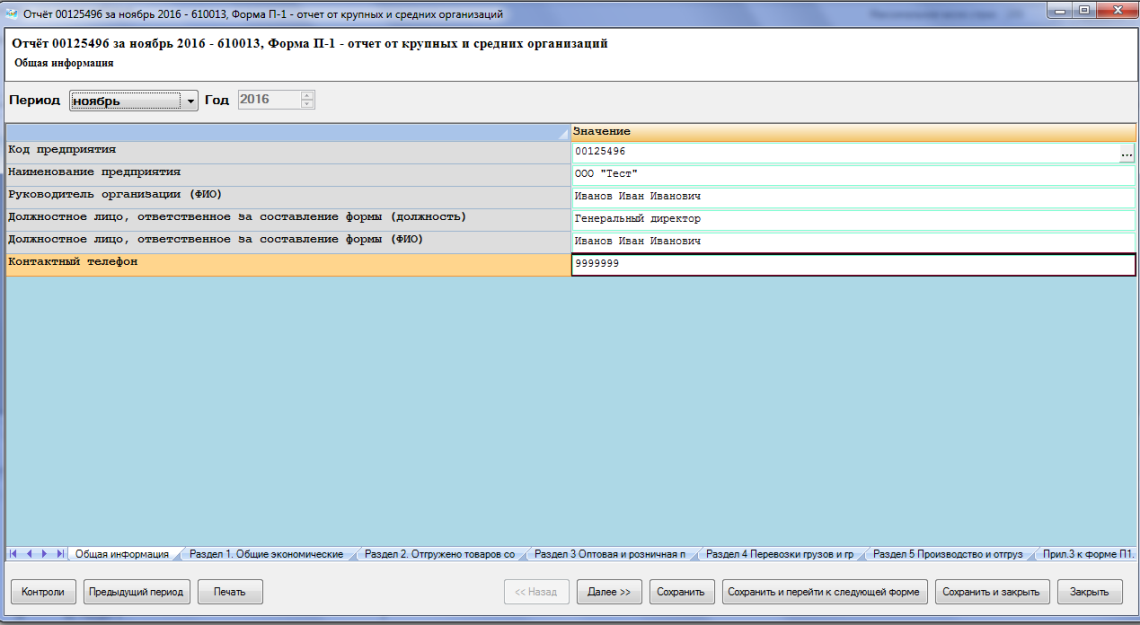 Заполненный отчет появится на вкладке «Отчеты».Для выгрузки заполненной отчетности из программы «Заполнение форм статистической отчетности» необходимо:В программе «Заполнение форм статистической отчетности» перейти на вкладку «Отчеты»;Найти необходимый отчет и отметить его флажком;В окне приложения перейти в меню «Файл» - «Сохранить отчёт(ы) в xml»: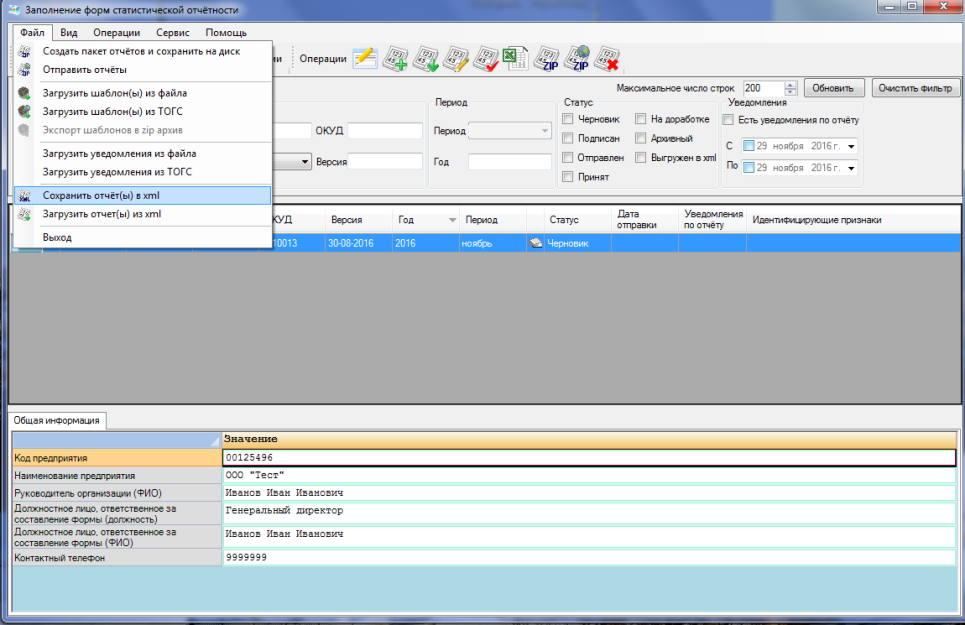 В окне нажать кнопку «Да»: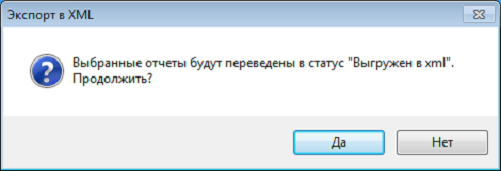 Выбрать каталог для выгрузки.Если отчет прошел полный контроль (ошибок в отчете не обнаружено), то откроется окно, в котором необходимо сохранить неподписанный отчет, нажав на кнопку «Нет»: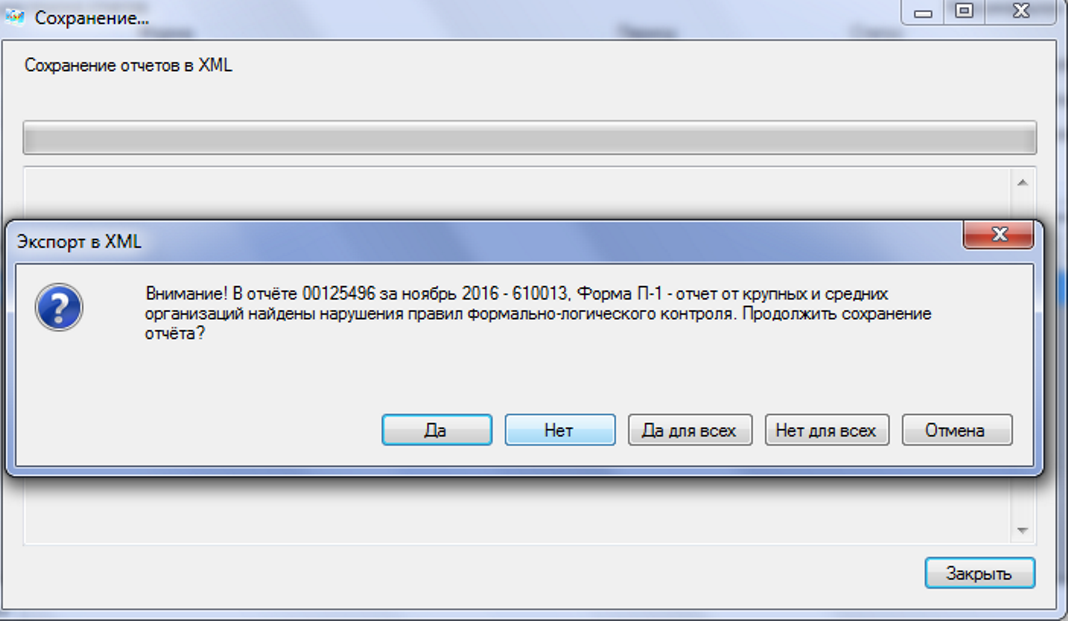 Если отчет не прошел контроль (при проверке введенных данных в отчете были выявлены ошибки), то в подготовленном файле необходимо исправить ошибки и сохранить отчет снова.